Supplemental Figure 1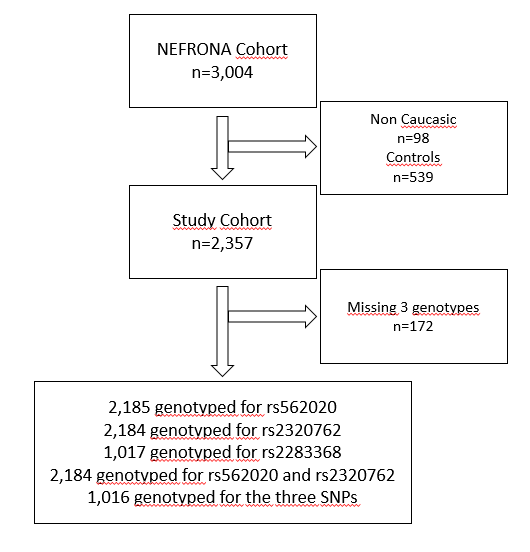 Supplemental Figure 1: Flow diagram of experiment design. From the initial 3,004 volunters, 2,185 were considered for current study. 2184 were genotyped for both, rs562020 and rs2320762 genotypes, and 1,016 were genotyped for the three SNPs. Supplemental Table 1: HWE equilibrium for the eleven KLOTHO SNPs analyzedSupplemental Table 1: HWE equilibrium for the eleven KLOTHO SNPs analyzedSupplemental Table 1: HWE equilibrium for the eleven KLOTHO SNPs analyzedSupplemental Table 1: HWE equilibrium for the eleven KLOTHO SNPs analyzedSupplemental Table 1: HWE equilibrium for the eleven KLOTHO SNPs analyzedSupplemental Table 1: HWE equilibrium for the eleven KLOTHO SNPs analyzedSupplemental Table 1: HWE equilibrium for the eleven KLOTHO SNPs analyzedSupplemental Table 1: HWE equilibrium for the eleven KLOTHO SNPs analyzedHomozygote ReferenceHomozygote ReferenceHeterozygoteHeterozygoteHomozygote variantHomozygote variantp valueObservedExpectedObservedExpectedObservedExpectedp valuers95362541846184832632212140.557rs567170869870.510191016296296.50.891rs57791214261426.2677676.58080.20.974rs580332900886.89841010.4301287.80.222rs49539211941185.9830846.1159150.90.372rs2320762829831.410371032.2318320.40.828rs562020980978.2964967.5241239.20.864rs576404863854.810061022.5314305.80.451rs38556410891091.7906900.6183185.70.778rs953628212201221.8410406.43233.80.718rs228336880180020220414130.755Comparison between groups by means of a Chi-squared test Comparison between groups by means of a Chi-squared test Comparison between groups by means of a Chi-squared test Comparison between groups by means of a Chi-squared test Comparison between groups by means of a Chi-squared test Comparison between groups by means of a Chi-squared test Comparison between groups by means of a Chi-squared test Comparison between groups by means of a Chi-squared test Supplemental Table 2:  Klotho polymorphisms and its relation to CVD, Non CVD, and Any DeathSupplemental Table 2:  Klotho polymorphisms and its relation to CVD, Non CVD, and Any DeathSupplemental Table 2:  Klotho polymorphisms and its relation to CVD, Non CVD, and Any DeathSupplemental Table 2:  Klotho polymorphisms and its relation to CVD, Non CVD, and Any DeathSupplemental Table 2:  Klotho polymorphisms and its relation to CVD, Non CVD, and Any DeathSupplemental Table 2:  Klotho polymorphisms and its relation to CVD, Non CVD, and Any DeathSupplemental Table 2:  Klotho polymorphisms and its relation to CVD, Non CVD, and Any DeathSupplemental Table 2:  Klotho polymorphisms and its relation to CVD, Non CVD, and Any DeathSupplemental Table 2:  Klotho polymorphisms and its relation to CVD, Non CVD, and Any DeathSupplemental Table 2:  Klotho polymorphisms and its relation to CVD, Non CVD, and Any DeathSupplemental Table 2:  Klotho polymorphisms and its relation to CVD, Non CVD, and Any DeathSupplemental Table 2:  Klotho polymorphisms and its relation to CVD, Non CVD, and Any DeathSupplemental Table 2:  Klotho polymorphisms and its relation to CVD, Non CVD, and Any DeathSupplemental Table 2:  Klotho polymorphisms and its relation to CVD, Non CVD, and Any DeathSupplemental Table 2:  Klotho polymorphisms and its relation to CVD, Non CVD, and Any DeathSupplemental Table 2:  Klotho polymorphisms and its relation to CVD, Non CVD, and Any DeathSNP(n)CV DeathCV DeathCV DeathCV DeathCV DeathNon CV DeathNon CV DeathNon CV DeathNon CV DeathNon CV DeathAny DeathAny DeathAny DeathAny DeathAny DeathSNP(n)Hom.DomHeterzHom.RecTotalp valueHom.DomHeterzHom.RecTotalp valueHom.DomHeterzHom.RecTotalp valuers9536254(2184)55(3%)7(2.1%)0(0%)62(2.8%)0.5921(8.3%)18(5.5%)89(4.8%)108(4.9%)0.747144(7.8%)25(7.7%)1(8.3%)170(7.8%)0.994rs567170(2183)26(3%)27(2.6%)9(3.1%)62(2.8%)0.88149(5.6%)47(4.6%)12(4.1%)108(4.9%)0.44775(8.6%)74(7.3%)21(7.1%)170(7.8%)0.488rs577912(2183)42(2.9%)20(3%)0(0%)62(2.8%)0.29776(5.3%)31(4.6%)1(1.3%)108(4.9%)0.227118(8.3%)51(7.5%)1 (1.3%)170(7.8%)0.071rs580332(2185)26(2.9%)28(2.8%)8(2.7%)62(2.8%)0.97853(5.9%)42(4.3%)13(4.3%)108(4.9%)0.23379(8.8%)70(7.1%)21(7%)170(7.8%)0.345rs495392(2183)40(3.4%)19(2.3%)3(1.9%)62(2.8%)0.27860(5%)40(4.8%)8(5%)108(4.9%)0.977100(8.4%)59(7.1%)11(6.9%)170(7.8%)0.529rs2320762(2184)24(2.9%)27(2.6%)11(3.5%)62(2.8%)0.71927(3.3%)55(5.3%)26(8.2%)108(4.9%)0.00251(6.2%)82(7.9%%)37(11.6%)170(7.8%)0.008rs562020(2185)28(2.9%)31(3.2%)3(1.2%)62(2.8%)0.25752(5.3%)49(5.1%)7(2.9%)108(4.9%)0.29480(8.2%)80(8.3%)10(4.1%)170(7.8%)0.083rs576404(2183)25(2.9%)27(2.7%)10(3.2%)62(2.8%)0.89049(5.7%)45(4.5%)14(4.5%)108(4.9%)0.44574(8.6%)72(7.2%)24(7.6%)170(7.8%)0.519rs385564(2178)26(2.4%)28(3.1%)8(4.4%)62(2.8%)0.27849(4.5%)51(5.6%)7(3.8%)107(4.9%)0.39575(6.9%)79(8.7%)15(8.2%)169(7.8%)0.305rs9536282(1662)29(2.4%)8(2%)0(0%)37(2.2%)0.60751(4.2%)16(3.9%)1(3.1%)68(4.1%)0.9338 (6.6%)24(5.9%)1(3.1%)105(6.3%)0.664rs2283368(1017)27(3.4%)7(3.5%)0(0%)34(3.3%)0.78133(4.1%)19(9.4%)3(21.4%)55(5.4%)0.00060(7.5%)26(12.9%)3(21.4%)89(8.8%)0.013Supplemental Table 3: Allele frequency in the cohortSupplemental Table 3: Allele frequency in the cohortSupplemental Table 3: Allele frequency in the cohortSupplemental Table 3: Allele frequency in the cohortSupplemental Table 3: Allele frequency in the cohortrs562020GG980G0,669rs562020GA964A0,33rs562020AA241rs2283368CC14C0,113rs2283368CG202T0,886rs2283368GG801rs2320762GG318G0,383rs2320762GT1037T0,616rs2320762TT829Supplemental Table 4: Linkage disequilibrium (r2) for the three proposed SNPs ( Control Patients Excluded)Supplemental Table 4: Linkage disequilibrium (r2) for the three proposed SNPs ( Control Patients Excluded)rs562020-rs22833680.0091rs562020-rs23207620.1078rs2283368- rs23207620.1838